BROOKSIDE PRIMARY SCHOOLRostherne Avenue, Great Sutton, Cheshire, CH66 2EE0151 558 1123     www.brookside.cheshire.sch.uk                                                                                                                        Headteacher – Mr D Orme BA (Hons) NPQH     Deputy Head – Ms J Smith B Ed (Hons) NPQSL“Happy and Successful in Everything we Do!”I March 2023Dear ParentsHappy Spring and what a fantastic first few days back!  The children have returned from their holiday fresh and alert and are enjoying their lessons and their new topics.  You can see on the back of this letter your child’s learning in class this half-term.  For your information, we also put this half-termly overview on the ‘Classrooms’ page of our school website where you can view previous topics too.  This is because we really believe in revisiting previous learning so the children have the best possible chance of retaining important knowledge, skills and vocab in their long-term memory.  It would be great if you could look at this at home and talk to your children about what they have learnt throughout the year so far.On our website, you will also be able to read about our vision and values.  We have six core values which we focus on in turn with the children each half-term: CONFIDENCE - Try New Things; DETERMINATION - Work Hard/Concentrate; AMBITION - Push Yourself; CREATIVITY –Imagine; RESPECT - Understand Others; RESILIENCE - Don't Give Up.  This half-term, we are focusing on CREATIVITY and we will be talking to the children about how successful people imagine what things could be like – even if things aren’t very good now.  If we want to change things, we have to think about how they could be.  This is creative thinking.  It involves having lots of ideas every day – they don’t always have to be good ideas!  Most good ideas only come after lots of bad ideas.  We teach that great ideas only come from people who are willing to be wrong.  Creativity also involves listening to others, asking questions and trying to bring your ideas to life.  It would be great if you followed up on this with your children at home.We are learning about Fairtrade Fortnight at school at the moment, launched in assembly yesterday.  Fairtrade helps over 1 million farmers and workers in 74 countries across the world.  If you buy Fairtrade products - like bananas, chocolate and sugar - you are helping many people.   The children are now going to try to spot the Fairtrade logo in the supermarkets and shops and persuade you to buy these products!Tomorrow is World Book Day when we have a special day dedicated to promoting a love of reading. Of course, every day is a reading day but on this day each year there is a special focus on this most crucial of life skills.  To help to make it a joyful occasion, the children can dress in a book character’s costume or just come dressed in anything nice they have got to have a lovely time at school.  They could even wear (clean) pyjamas, as our Nursery children will be doing!Advance notice that we will be having our Parents’ Evening in the week beginning 20th March and will put a letter out about that in the next couple of days.Yours sincerely,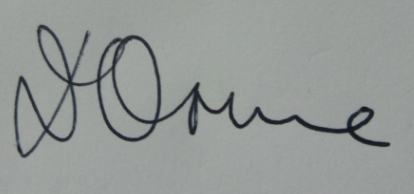 Mr D OrmeHeadteacher